UNIVERSIDAD DE OCCIDENTEFACULTAD DE…EXTENSIÓN SAN PEDRO SACATEPÉQUEZLICENCIATURA…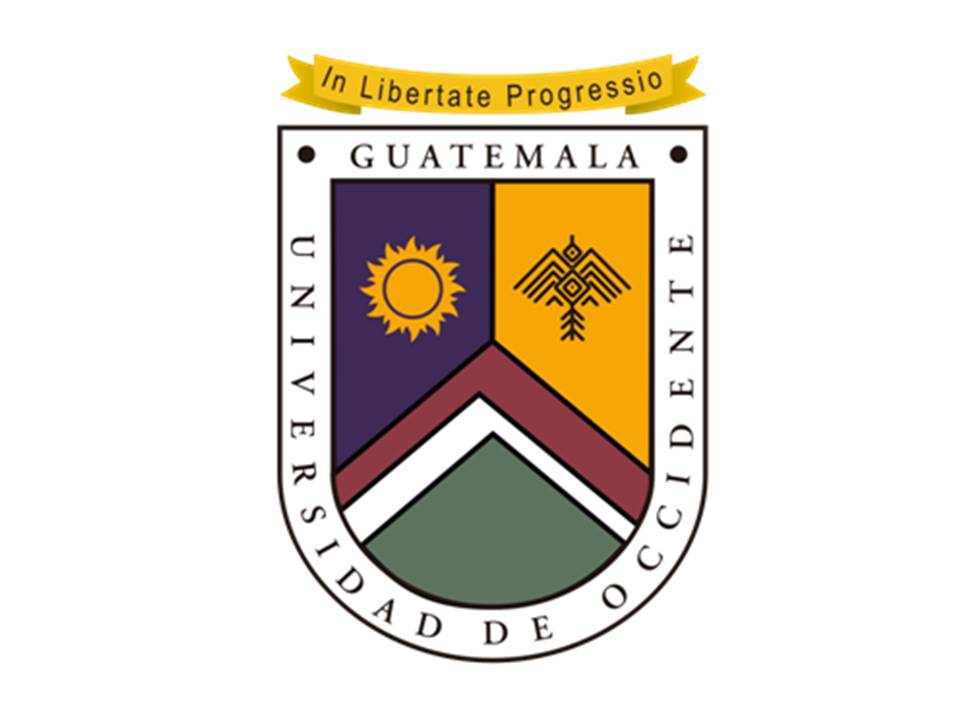 TÍTULO DEL PROYECTO DE CARRERANOMBRE DEL GRADUANDOSAN PEDRO SACATEPÉQUEZ, SAN MARCOS (MES Y AÑO DE SU ORDEN DE IMPRESION)(HOJA EN BLANCO)UNIVERSIDAD DE OCCIDENTEFACULTAD DE…EXTENSIÓN SAN PEDRO SACATEPÉQUEZLICENCIATURA…TÍTULO DEL PROYECTO DE CARRERAElaborado por: NOMBRE DEL GRADUANDOAl conferirsele el título de …, en el grado académico de Licenciado.SAN PEDRO SACATEPÉQUEZ, SAN MARCOS (MES Y AÑO DE SU ORDEN DE IMPRESION)HONORABLES AUTORIDADES“Cumpliendo con los preceptos que establecen los normativos y reglamentos de la Universidad de Occidente, presento a su consideración el proyecto de carrera titulado:”TÍTULO DEL PROYECTO DE CARRERA“Tema que fue asignado por la Facultad de…, en el año 20…, previo a optar al título profesional de…, en el grado académico de Licenciado”.Firma.____________________________________________Nombre completo del estudianteHOJA DE AUTORIDADES Y TRIBUNAL EXAMINADORCONSEJO DIRECTIVORector 			Dr. Ottavio Benfatto BugginSecretario General		M. Sc. Ing. Carlos Morales LamTesorero 			Ing. Emilio Conde GoicoleaVocal I 			Ing. Jorge Moisés Pac SumVocal II 			Licda. Betty Lobos BollatVocal III			Krishna Van Den BruleVocal IV 			Dr. Walter Francisco Antonio Hillermann BrahamVocal V 			Ing. José Carlos Pomés Decano de la facultad	…		Director Administrativo	M. Sc. Lic. Luis Pedro de León CifuentesTRIBUNAL EXAMINADORPresidente			…Secretario			…Vocal			…DICTAMEN ASESORDICTAMEN REVISORORDEN DE IMPRESIÓNDEDICATORIA (opcional)AGRADECIMIENTOS (opcional)ÍNDICERESUMEN	ixINTRODUCCIÓN	xCAPÍTULO I	11.	MARCO TEÓRICO	11.1	Teorías y categorías relacionadas al tema (trabajadas ya en el anteproyecto)	1CAPÍTULO II	21.2	Caracterización del objeto de estudio (lugar)	21.3	Caracterización institucional (Instituciones educativas, de salud, públicas y privadas )	2CAPÍTULO III	32.	METODOLOGÍA	3(Ya trabajada en el anteproyecto de acuerdo con la carrera)	32.1	Objetivos	32.2	Justificación	32.3	Tipo de estudio	32.4	Enfoque de estudio	32.5	Hipótesis	33.6 Población	32.7	Muestra (si no es tomada por completo la población)	32.8	Técnicas	32.9	Instrumentos	33.10 Recursos	3CAPÍTULO IV	43.	RESULTADOS ANÁLISIS E INTERPRETACIÓN	4CAPÍTULO V	54.	PROPUESTA	5CONCLUSIONES	6RECOMENDACIONES	7BIBLIOGRAFÍA	8Anexos Anexo 1 Cronograma del proceso de investigaciónAnexo 2 Presupuesto del proceso de investigaciónAnexo 3 Cronograma de la propuestaAnexo 4 Presupuesto de la propuestaRESUMEN       Presentación breve y precisa del contenido del documento, (300 palabras). Ofrece un sumario o reseña de las principales secciones: Objetivos, contexto, metodología, resultados y discusión, conclusiones y recomendaciones. Sin embargo el resumen debe dar prioridad a los resultados y conclusiones (60%), metodología (40%), debe dar de manera clara y específica los resultados principales del trabajo y su interpretación, se presenta en un bloque completo.INTRODUCCIÓN (De dos a tres páginas)Constituye el marco referencial del Proyecto de Carrera, por lo que el autor deberá, por lo menos: Exponer los motivos que determinaron la escogencia del tema y su importancia;Explicar el propósito u objetivo que persigue con la presentación del Proyecto de Carrera:Indicar los métodos y técnicas empleados en su elaboración;Describir brevemente la estructura del trabajo y su contenido, y en su caso, enunciar las hipótesis que se plantean si las hubieran;Expresar sus reconocimientos y agradecimientos a personas e instituciones, si deseare hacerlo.CAPÍTULO IMARCO TEÓRICOTeorías y categorías relacionadas al tema (trabajadas ya en el anteproyecto) .CAPÍTULO IICONTEXTUALIZACIÓNCaracterización del objeto de estudio (lugar)Caracterización institucional (Instituciones educativas, de salud, públicas y privadas )CAPÍTULO IIIMETODOLOGÍA(Ya trabajada en el anteproyecto de acuerdo con la carrera)ObjetivosJustificaciónTipo de estudio Enfoque de estudio Hipótesis3.6 Población Muestra (si no es tomada por completo la población)TécnicasInstrumentos 3.10 Recursos CAPÍTULO IVRESULTADOS ANÁLISIS E INTERPRETACIÓN Para la interpretación puede utilizar, gráficos, tablas y/o cuadros, debe de explicarse el resultado sin repetir los % de las gráficas, tablas o cuadros.De igual forma debe citarse información del marco teórico, para sustentar el resultado, hacer la relación directa entre estas categorías para que el análisis tenga congruencia, sea claro y no repetir porcentajes.CAPÍTULO VPROPUESTA      Depende de la carrera y de la naturaleza del tema objeto de estudio, la propuesta puede enfocarse en:Perfil de proyectosPlan de negocio Plan estratégico Diseño y planificación Creación e implementación de sistemas informáticos Entre otros.CONCLUSIONES      Las conclusiones del estudio se derivan de las evidencias y de su confrontación con las proposiciones teóricas y sus implicaciones. Las conclusiones deben basarse en los resultados obtenidos y responder a los objetivos planteados en el Anteproyecto. No se debe presentar o repetir los resultados obtenidos en el trabajo, sino que se deben incluir las implicaciones que tienen los resultados. Se puede presentar las conclusiones como párrafos separados enumerados mediante números arábigos.RECOMENDACIONES      Deben ser redactadas de forma concreta y directa, presentando posibles soluciones a los problemas identificados en el desarrollo del Proyecto de Carrera. Puede referirse a realizar observaciones de mejora para personas que realicen trabajos afines o similares al tema de estudio. Deberán presentarse como consejos o sugerencias que, sustentadas en las experiencias o resultados obtenidos, se ofrenden a los que puedan contribuir o llevar a la práctica lo estudiado. Se pueden presentar mediante párrafos separados enumeradas mediante números arábigos.BIBLIOGRAFÍA     Se compone del listado de elementos detallados que permiten la identificación de la fuente documental impresa o electrónica de la que se extrae la información. El orden y la especificación de los elementos varían de acuerdo con el tipo de documento, libro, revista, serie, documento electrónico y otros.  Comprenderá los títulos de las obras consultadas y citadas y otras fuentes de información usadas en el trabajo, clasificadas en atención a su naturaleza y agrupadas en estricto orden alfabético. Se utilizará para su correcta realización las recomendaciones de la normativa de la American Psychological Association –APA- (Asociación Psicológica Americana) en la última versión que estuviere vigente del Publication Manual of the American Psychological Association (Manual de Publicación de la Asociación Psicológica Americana).ANEXOS     Incluirán todos los materiales o información complementaria que ilustran, amplían o apoyan lo expuesto en el texto del trabajo, en el que deberá hacerse mención de ellos, tales como tablas, estadísticas, gráficas, organigramas, ilustraciones, etc. Se identificarán numéricamente, como ya no forman parte del cuerpo central del trabajo no se enumeran las páginas igual que este (Ver Artículo 37).Anexo 1 cronograma del proceso de investigaciónAnexo 2 presupuesto del proceso de investigaciónAnexo 3 cronograma de la propuesta Anexo 4 presupuesto de la propuestaHoja en blanco 